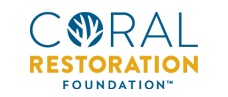 The Coral Restoration Foundation and Mount View Middle School areBuilding An EcosystemThe Great Florida Reef is the only barrier reef in the United States, but 98% of the reef has disappeared since 1970. You Can Help!The Coral Restoration Foundation made history in 2012 when they spearheaded the first-ever nursery-raised elkhorn restoration.   Today, they are collaborating with NOAA and other government organizations, as well as colleges across the United States, to grow tens of thousands of corals which are strategically outplanted to promote genetic diversity during spawning events.Please...Help us raise $1000 – the cost to grow and plant a thicket of elkhorn and staghorn coral in the Florida Keys.    A thicket  is a grouping of 10 corals in a tight cluster that instantly attracts fish and other reef life. Complete this form and send it to school in an envelope labeled BAE Fundraiser.  Donations are tax-deductible, and every dollar that you donate will become “coral cash” that your child can spend at school for fun privileges like pouring slime on a teacher or seeing a teacher dye his/her hair.  Our Green School website (greenmvms.weebly.com) has all of the details about the fundraiser and how to use coral cash!Then...Spread the word about the campaign and encourage your friends and family to donate in your child’s name before May 8th.   Extra donation forms are available on our green school website and outside of the lunch room.  A donation form must be filled out to guarantee that your child receives coral cash for the donation.You can even “Like” The Coral Restoration Foundation on Facebook and follow them on Twitter to spread the word to everyone you know!Student’s Name ______________________________________ Falcon Time____________________________Donation Amount ________________  Donation Method (check one)  _____online	_____check enclosedOnline donation is preferred!  Visit www.greenmvms.weebly.com to make your donation today!  Remember to click “Tribute Gift” and complete the “Honoree’s Name” text area with “MVMS” followed by your child’s name.  Then click that you would like to send an acknowledgement via e-mail to MVMS at mountviewgreenteam@gmail.com.  You must do both of these steps (and turn in this form) in order for your child to receive coral cash to spend on the fundraising privileges.Check is fine too!  Just make it payable to the Coral Restoration Foundation and return it in this envelope along with the completed form.No cash, please!  but... students can use cash during our Fundraising Frenzy Week: May 4th to 8th.